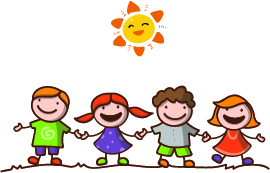 Újpesti Liget Óvoda  Újpesti Liget Óvoda Királykerti Tagóvodája2023. TARTALOM1.	Általános információk az óvodánkról	32.	Az óvodánk nyitva tartása	43.	Mikor veheti igénybe a gyermek az óvodát?	44.	Gyermekek az óvodában	64.1	A gyermek joga, hogy:	64.2	A gyermekek ruházata az óvodában	74.3	A gyermekek étkeztetése az óvodában	74.4	A gyermekekkel kapcsolatos egészségügyi szabályok	84.5	A gyermek jutalmazásának és fegyelmezésének elvei és formái	84.6	Az óvoda kártérítési felelőssége	94.7	Egyéb szabályok	95.	Szülők az óvodában	115.1	A szülő jogai és kötelességei:	115.2	A kapcsolattartás és együttműködés lehetőségei a szülők és nevelők között	125.3	Az óvoda helységeinek a szülők által használhatósági rendje	125.4	Óvó-védő rendelkezések	126.	Az intézmény biztonságát szolgáló szabályok	137.	Záró rendelkezések	14Az óvoda házirendje tartalmazza a megfelelő működéshez szükséges szabályokat.A Házirend jogszabályi háttere - A nemzeti köznevelésről szóló 2011. évi CXC. törvény - 20/2012. (VIII. 31.) EMMI rendelet a nevelési-oktatási intézmények működéséről és a köznevelési intézmények névhasználatáról - 1997. évi XXXI. tv. a Gyermek védelemről és gyámügyi igazgatásról - ÁKR.-az általános közigazgatási rendtartásról szóló 2016. évi CL törvény- Oktatási Hivatal rendelet-az Oktatási Hivatalról szóló 121/2013. IV. 26. korm. rendelet- NKT.vhr. a Nemzeti Köznevelésről szóló törvény végrehajtásáról szóló 229/2012. VIII.28. korm. rendeletA házirend hatálya A házirend a kihirdetés napján lép hatályba, 2023. október 2-ánA házirend hatálya kiterjed az intézmény valamennyi óvodás kisgyermekére és szüleikre, továbbá az intézmény valamennyi alkalmazottjára a székhelyen és a telephelyen egyaránt.Általános információk az óvodánkrólAz óvoda neve, címe:		       Újpesti Liget Óvoda           OM: 034316    Újpesti Liget Óvoda Királykerti Tagóvodája       1041 Budapest, Rózsaliget köz 1.                          1042 Budapest, Király utca 26-28. Telefon száma: 06 1 3697 006	                      06 1 3690 309Az óvoda e-mail címe: ligetovoda1041@gmail.com              kiralykerti@gmail.comAz óvoda vezetője:	Szücs Judit     A Tagóvoda vezetője:	Meiczingerné Jankay Zsuzsanna	   Az intézmény fenntartója:	Budapest Főváros IV. kerület Újpest ÖnkormányzataAz óvodai ügyek ügyintézése: Ifjúsági, Sport, Művelődési és Oktatási Osztály    Az óvoda titkára, ügyintézője mindkét intézményben: Székely JuditAz óvoda gyermekvédelmi feladataival megbízott munkatársak:       Bobákné Rymarz Melinda és Szemánné Medve JuditA Gyermekjóléti Szolgálat címe és telefonszáma:                                                1042 Budapest, IV. ker. Deák utca 93.    Telefon: 06 1 370 41 07Az óvodánk nyitva tartásaAz óvoda napi nyitva tartása: napi 12 óra, reggel 600 – 1800 óráig.A gyermekekkel fogadása 600 – 1800 között történik. A gyermekek ellátása a pedagógiai programban megfogalmazottak szerint 6 30 - 17 30 között valósul meg.A bejárati kapu reggel 900 óráig nyitva van, ezt követően 9:00-15:00 (kivéve a 12:30-13:00 óra) közötti időszakban zárva van. A később, illetve napközben érkezőket csengetésre beengedjük. A reggeli 9.00 óráig tart.Az óvodai nevelési év időtartama: az adott folyó év szeptember 1 – augusztus 31. mely két részből áll: Szervezett nevelési időszak: szeptember 1-től május 31-ig Nyári időszak: június 1-től augusztus 31-ig Nyáron a fenntartó engedélyével 5 hét időtartamra bezár az óvoda. Ez idő alatt az óvodában meghatározott napon a hivatalos ügyek elintézésének céljából ügyelet tartása kötelező délelőtt 8:00-12:00 óráig. Az ügyeleti napot a fenntartó határozza meg (szerda). A nyári zárva tartás alatt a hivatalos ügyeket az intézmény vezetője, illetve az általa kijelölt személy intézi. Amennyiben a szülő a zárás ideje alatt nem tudja gyermekét elhelyezni, abban az esetben a kerület más intézményében ellátást biztosítunk. A nyári zárás pontos időpontjáról az óvoda minden év február 15. napjáig értesíti a szülőket.A téli szünet idejére a fenntartó mindenkori döntésének függvényében az óvoda zárva tarthat. Az iskolai őszi, téli és tavaszi szünetek idejére írásban, felmérjük a várható létszámot. Amennyiben a gyermekek létszáma csoportonként a 15 főt nem éri el, élünk a csoportok összevonásának lehetőségével, ügyelet biztosításával, kivétel a nyári szabadságok idejét. Az intézmény nevelés nélküli munkanapot tarthat a nevelési év során öt alkalommal, melyeken az arra igényt tartók számára a nyári zárás idején szokásos ügyeleti ellátást biztosítjuk, helyben vagy a társintézményben. Ezek pontos időpontjáról a nevelés nélküli munkanapot megelőzően 7 nappal tájékoztatjuk a szülőket. A szülők írásbeli nyilatkozata alapján dokumentáljuk, hogy a gyermekek felügyeletét ezen a napon megoldják-e vagy élnek az intézmény által felkínált ügyelettel. Rendkívüli szünet elrendelésére a fenntartó engedélyével egészségügyi okokból, természeti vagy más katasztrófa esetén kerülhet sor.Mikor veheti igénybe a gyermek az óvodát?„A gyermek harmadik életévének betöltésétől az iskolaérettség eléréséig tart a gyermek óvodai nevelése. A gyermek abban az évben, amelynek augusztus 31. napjáig a harmadik életévét betölti, a nevelési év kezdő napjától legalább napi négy órában óvodai foglalkozáson vesz részt. A szülő - tárgy év április 15. napjáig benyújtott- kérelme alapján a gyermek jogos érdekét szemelőtt tartva, annak az évnek az augusztus 31. napjáig, amelyben a gyermek a negyedik életévét betölti, különös méltánylást érdemlő esetben, újabb kérelem alapján annak az évnek az augusztus 31. napjáig, amelyben a gyermek az ötödik életévét betölti a kormány rendeletében kijelölt szerv (felmentést engedélyező szerv) felmentheti az óvodai foglalkozáson való részvétel alól, ha a gyermek családi körülményei, sajátos helyzete indokolja. Ha az eljárásban szakértőt kell meghallgatni, csak az óvodavezető vagy a védőnő, továbbá tartós gyógykezelés alatt álló gyermek esetében az Eü Tv. 89.§. szerinti általános járóbeteg- szakellátásban , vagy az Eü Tv. 91.§. szerinti Általános fekvőbeteg-szakellátásban résztvevő szakorvos rendelhető ki. Tartós gyógykezelés alatt álló gyermek esetében a kérelem a tárgy év április 15. napja után is beadható. Az eljárás időtartama 50 nap.” A fent említett „döntés ellen közigazgatási pert a döntés közlésétől számított 15 napon belül lehet megindítani. A felmentést engedélyező szerv döntését a bíróság nem változtathatja meg.”A tényleges óvodakezdés: az adott év szeptemberének első napjától.Az óvodai beiratkozásra a tárgyév április 20-a és május 20-a között kerül sor. A fenntartó az óvodai beiratkozás idejéről, az óvodai jogviszony létesítésével összefüggő eljárásról a beiratkozás első határnapját megelőzően legalább 30 nappal közleményt vagy hirdetményt tesz közzé.Akiknek a tárgyévben óvodáztatási kötelezettsége megkezdődik azon gyermekek lakcímére a hivatal április 16-ig értesítést küld. A szülő elektronikus úton is kérheti gyermeke óvodai felvételével, vagy a felvétel elutasításával kapcsolatos értesítést. A szülő az óvodai nevelésben kötelezett gyermekét köteles beíratni a fenntartó által meghatározott időpontban, vagy az óvodalátogatási kötelezettség alól felmentést kérni. Ha a gyermek az óvodakötelezettségét külföldön teljesíti, a szülő köteles arról a beiratkozás idejének utolsó határnapját követő 15 napon belül írásban értesíteni az Oktatási Hivatalt. Az óvodával jogviszonyban álló gyermek szülője, ha a gyermeke az óvodakötelezettségét a jövőben külföldön teljesíti előzetesen köteles értesíteni az óvodavezetőt.A kötelező óvodáztatás alól felmentett, három éves kort betöltött, valamint a harmadik életévét be nem töltött gyermek szülője a nevelési év közben kérheti felvételét az óvodavezetőjénél. Az óvoda felvétel, átvétel jelentkezés alapján történik. Az óvoda köteles felvenni, átvenni azt a gyermeket, aki életvitel szerűen az óvoda körzetében lakik.Az óvodába felvett gyermek csoportba való beosztásáról a szülők és az óvodapedagógusok véleményének kikérése mellett az óvodavezető dönt.Az óvodai jogviszony a beíratás napján kezdődik. A gyermek az óvodai jogviszonyon alapuló jogainak gyakorlását az első nevelési év megkezdésétől gyakorolhatja.A tankötelezettség kezdete„A gyermek abban az évben, amelynek augusztus 31. napjáig a hatodik életévét betölti, tankötelessé válik. A tankötelezettség teljesítése a tanév első tanítási napján kezdődik. A szülő kérelmére a felmentést engedélyező szerv döntése alapján a gyermek további egy nevelési évig óvodai nevelésben vehet részt. Szülői kérelem hiányában a gyermek tankötelezettsége megkezdésének halasztását a gyámhatóság is kezdeményezheti. A szülő, a gyámhatóság a kérelmét legkésőbb az iskolakezdés évének január 18-áig nyújthatja be a felmentést engedélyező szervhez. Az eljárás ügyintézési határideje ötven nap. A szülő kérelme alátámasztására kérelméhez csatolhatja a gyermek fejlettségét alátámasztó óvodai dokumentumokat is. Ha az eljárásban szakértőt kell meghallgatni, akkor csak szakértői bizottság rendelhető ki. Ha a szakértői bizottság a szülői kérelem benyújtására nyitva álló határidő előtt a gyermek további egy nevelési évig óvodai nevelésben történő részvételét javasolja, a szülői kérelem benyújtására nincs szükség. Ha a gyermek az iskolába lépéshez szükséges fejlettséget korábban eléri, a felmentést engedélyező szerv a szülő kérelmére engedélyezheti, hogy a gyermek hatéves kora előtt megkezdje tankötelezettségének teljesítését. Ha a felmentést engedélyező szerv azért engedélyezi a gyermek további egy nevelési évig óvodai nevelésben való részvételét, vagy a szakértői bizottság azért javasolja a tankötelezettség megkezdése alóli felmentésre irányuló kérelem benyújtására nyitva álló határidő előtt a gyermek további egy nevelési évig óvodai nevelésben való részvételét, mert a gyermek sajátos nevelési igényű, vagy beilleszkedési, tanulási, magatartási nehézséggel küzd, akkor a gyermek számára az óvoda a szakértői bizottság által javasolt fejlesztéseken túl, a tankötelezettség teljesítésének megkezdéséhez szükséges értelmi, testi, lelki és szociális érettség elérésére irányuló, az óvodai nevelés időkeretébe ágyazott célzott foglalkozásokat biztosít.”Megszűnik az óvodai elhelyezés, haa) a gyermeket másik óvoda átvette, az átvétel napján,b) a felmentést engedélyező szerv a szülő kérelmére engedélyt adott a gyermek óvodából történő kimaradására,c) a gyermeket felvették az iskolába, a nevelési év utolsó napján,d) az óvodába járási kötelezettségét külföldön teljesítő gyermek eléri a tanköteles kort.Gyermekek az óvodábanA gyermek joga, hogy:óvja saját és társai testi épségét, egészségét, a szülő hozzájárulása esetén részt vegyen egészségügyi szűrővizsgálaton, elsajátítsa és alkalmazza az egészségét és biztonságát védő ismereteket,képességeinek, érdeklődésének, adottságainak megfelelő nevelésben és oktatásban részesüljön,a nevelési intézményben, biztonságban és egészséges környezetben neveljék és oktassák, óvodai életrendjét életkorának és fejlettségének megfelelően alakítsák ki,személyiségi jogait, így különösen személyiségének szabad kibontakoztatásához való jogát, önrendelkezési jogát, cselekvési szabadságát a nevelési-oktatási intézmény tiszteletben tartsa,állapotának, személyes adottságának megfelelő megkülönböztetett ellátásban - különleges gondozásban, rehabilitációs célú ellátásban - részesüljön, és életkorától függetlenül a pedagógiai szakszolgálat intézményéhez forduljon segítségért,képességeinek, érdeklődésének, adottságainak megfelelő nevelésben részesüljön, hogy biztonságban és egészséges környezetben neveljék, a gyermek emberi méltóságának és személyiségének tiszteletben tartása valamennyi felnőttnek, intézményi pedagógusnak, dajkának, alkalmazottnak kötelessége, megalázásnak, testi fenyítésnek, zaklatásnak nem lehet kitéve. A gyermeket semmiféle hátrányos megkülönböztetés nem érheti, sem nemzeti, sem etnikai, sem vallási világnézeti hovatartozása alapján, a gyermek cselekvési szabadságát, magánélethez való jogát senki nem korlátozhatja, ezen jogának gyakorlása közben a gyermek nem veszélyeztetheti sem saját, sem társai egészségét, testi épségét, fontos, hogy viselkedésével, megnyilvánulásával az óvoda alkalmazottainak egészségét és testi épségét sem veszélyeztetheti,a sajátos nevelési igényű kisgyermekek joga, hogy állapotuknak, adottságaiknak megfelelő megkülönböztetett ellátásban részesüljenek attól kezdődően, hogy igényjogosultságát megállapították.A gyermekek ruházata az óvodábanA szülő köteles tisztán, gondozottan hozni a gyermekeket az óvodában. A csoportszobában kényelmes, szellős váltóruha és váltócipő szükséges, valamint az óvónő által javasolt tornafelszerelés. Kérjük, hogy a kisgyermek valamennyi ruhája, cipője, csizmája saját jelével legyen ellátva, és a számára kijelölt helyen, saját, jellel ellátott ruhazsákban és a szekrényben helyezzék el. Az esetleges átöltözéshez szükséges a tartalék fehérnemű, zokni, póló.  A gyermekek étkeztetése az óvodábanAz óvodai faliújságon, a honlapon az étkezési befizetések időpontja 3 hónapra előre megtekinthetők. A gyermekek 3 alkalommal kapnak étkezést az intézményben. Amennyiben a szülőknek lehetőségük van rá, abban az esetben zöldséggel, gyümölccsel gazdagíthatják az intézményi étkezést.Reggelit 9:00 óráig tudunk biztosítani. Kérjük, eddig az időpontig érkezzenek be az óvodába.Az öltöző szekrényekben joghurtot, péksüteményt, édességeket nem lehet tárolni, ezért kérjük a szülőket, hogy ezen rendelkezésünket legyenek szívesek betartani.Amennyiben a központ konyha nem tudja teljesíteni a különleges diétát, ebben az esetben a szülőnek lehetősége van otthonról behozott étellel biztosítani gyermeke étkezését. A behozott ételről a szülő köteles írásban tájékoztatni az óvodát. Az étel tárolása a gyermekhűtőben, melegítése mikrohullámú sütőben történik.A különböző étel-érzékeny gyermekek is 3x-i étkezést kapnak. (Szakorvosi igazolás alapján!) Ennek érvényességéről a szülő köteles gondoskodni.A bejáratnál elhelyezett füzetben kell lemondani a hiányzási napokat. Ez történhet személyesen, vagy a szülő telefonon is kérheti a lemondásra az óvoda valamelyik alkalmazottját. Az étkezést reggel ½ 9 óráig lehet lemondani, mely a bejelentést követő naptól lép életbe. A szülő mindig előre fizeti az étkezési díjat, a hiányzás miatti lemondást pedig utólag téríti vissza az óvoda. A be nem jelentett hiányzás esetén az óvoda a szülő térítési díjának visszafizetésére nem jogosult. Ha a szülő írásban előre bejelenti, hogy a gyermeket nem hozza óvodába, azt a távolmaradást igazoltnak kell tekinteni. Szorgalmi időben (09.01-05.31-ig) 20 napot igazolhat a szülő.Kimaradás esetén a befizetett és lejelentett térítési díj visszafizetésére a következő befizetéskor van lehetőség az óvodatitkárnál.Ingyenes óvodai étkezésre a 190/2015. (VII.20.) korm. rendelet alapján jogosultak az óvodát igénybe vevő gyermekek.Az ingyenes étkezésre jogosultak is kötelesek jelezni, hogy igényt tartanak az étkezésre, illetve a hiányzást bejelenteni, a lerendelést megtenni.Az óvodai étkezési díj befizetési módja:készpénzzel az intézményben, a Gazdasági Intézménnyel kötött szerződés alapján banki átutalással. A gyermekekkel kapcsolatos egészségügyi szabályok A csoportszobában szülő és más látogató csak váltócipőben tartózkodhat.Az óvoda csak teljesen egészséges kisgyermeket fogad. Lázas, kiütéses, gyógyszeres kezelésben részesülő, lábadozó gyermeket az óvoda nem vesz be a gyermek biztonságos gyógyulása, és a többi gyermek egészségének megőrzése érdekében. Ilyen esetben az óvónő kötelessége a gyermek átvételének megtagadása. A betegség után gyógyultan, orvosi igazolással jöhet közösségbe az érintett.Az óvónőnek tilos bármiféle otthonról beküldött gyógyszert a nap folyamán beadni a gyermeknek. Kivéve a magas láz csillapítására szolgáló készítmények, vagy az asztmás gyermekek pipája.Ha a gyermek testvére, családtagja kap fertőző betegséget, akkor is az ÁNTSZ, vagy a gyermekorvos egészséges igazolásával látogathatja a közösséget a gyermek. Ha a gyermek az óvodában betegszik meg, vagy baleset éri, az óvónő haladéktalanul ellátja az érintettet. Amennyiben szükséges csillapítja a lázat, értesíti a szülőt, orvost hív.A fertőző megbetegedések esetén (rubeóla, bárányhimlő, skarlát, májgyulladás), a szülőnek bejelentési kötelezettsége van. Az intézmény köteles fertőtlenítő takarítást végezni az érintett csoportoknál.Fejtetvesség észlelése esetén a szülő köteles gondoskodni arról, hogy a gyermek haját az előírásnak megfelelően lekezelje, és a serkéket eltávolítsa.COVID fertőzés esetén az intézményben hozott helyi utasításoknak megfelelően kell eljárni.Tartós gyógykezelés alatt álló, vagy az 1-es típusú diabétesszel élő gyermeknél jelentkező tünetek esetén haladéktalanul értesíteni kell a szülőt, valamint az egészségügyi szolgáltatót.A gyermek jutalmazásának és fegyelmezésének elvei és formáiA gyermek jutalmazásának elvei:Az arányosság elve: A gyermek cselekedete mértékével arányosan jutalmaz.Értelmezés elve: tett és következmény közötti összefüggés elmagyarázása.Időzítés elve: közvetlenül akkor dicsérjük és jutalmazzuk, amikor megtörtént az esemény.A tett után közvetlenül, mivel később elhalványul a tett és nem érti a jutalmazást vagy a büntetést a gyermek.A következetesség elvét mindenkor alkalmazzuk, csak ha valóban megérdemli és kiemelkedően teljesített a gyermek, akkor jutalmazzuk, dicsérjük.Például:szóbeli elismeréssimogatás, ölelés, elismerő mosolyválaszthat mesét, elfújhatja a mesegyertyátséta során első lehet a sorbanfoghatja az óvó néni kezétA fegyelmezés elve: Az időzítés elve: A tett után közvetlenül. Szem előtt tartjuk, hogy a fegyelmezés során alkalmazott módszereink ne sértsék a gyermek emberi méltóságát. A pillanatnyilag adott magatartást ítéljük el és nem a gyermeket. A büntetést mindig magyarázattal kell kísérni.Pl:szóbeli elmarasztalásrosszalló, szomorú arckifejezésáttereléstettének megbeszéléseszélsőséges esetben tevékenység megállításaAz óvoda kártérítési felelősségeAz óvoda a gyermeknek az óvodai elhelyezéssel összefüggésben okozott kárért vétkességére tekintet nélkül, teljes mértékben felel. A kártérítésre a Ptk. rendelkezéseit kell alkalmazni azzal a kiegészítéssel, hogy a nevelési-oktatási intézmény a felelőssége alól csak akkor mentesül, ha bizonyítja, hogy a kárt a működési körén kívül eső elháríthatatlan ok idézte elő. Nem kell megtéríteni a kárt, ha azt a károsult elháríthatatlan magatartása okozta.Egyéb szabályokA szülők a gyermekek napi óvodai életrendjének megzavarása nélkül hozhatják, és vihetik gyermekeiket. A zavartalan nevelőmunka érdekében kérjük, hogy lehetőség szerint 800 és 900 óra között érkezzenek be az óvodába.A gyermeket a szülő minden esetben személyesen adja át az óvónőnek. Ha a gyermek valamilyen oknál fogva nem megy be a csoportszobába, és az óvónő nem tud a gyermek jelenlétéről, felelősséget sem vállalhat érte. A gyermekek óvodából való kiadásakor meg kell győződni arról, hogy a gyermeket az a személy viszi el az óvodából, aki arra ténylegesen jogosult (akit a szülő, törvényes képviselő) nyilatkozatban megnevezett.A gyermek szülője (törvényes képviselője) köteles írásban nyilatkozni, hogy mely azok a - 14. életévüket betöltött – személyek, akiknek a gyermek kiadható.Amennyiben a gyermek vonatkozásában gondozási-nevelési, vagy felügyeleti jogmegváltoztatása iránt eljárás van folyamatban, arról a szülő (törvényes képviselő) köteles tájékoztatni az óvodát.Ideiglenes hatályú elhelyezés tárgyában, illetve a gondozási-nevelési, vagy felügyeleti jogmegváltoztatása tárgyban hozott jogerős határozatról a szülő (törvényes képviselő) köteles tájékoztatni az óvodát, illetve a határozatról egy másolati példányt - a tudomásszerzéstől számítva legkésőbb 3 napon belül – átadni köteles. Az intézmény csak a határozatban megjelölt szülőnek köteles kiadni a gyermeket.Udvarról való távozás esetén a szülő köteles jelezni a gyermek elvitelét a csoport óvodapedagógusának, illetve az ügyeletes óvodapedagógusnak.Az óvoda udvara nem közösségi játszótér, ezért kérjük a szülőket, hogy délutánonként az udvart ne használják játszótérként.Az óvoda udvarára és az óvoda épületébe állatot behozni tilos!A mobiltelefon használata magán célra az óvoda dolgozói számára a gyermekek között nem megengedett. Tárolása a csoportban csak lehalkított üzemmódban lehetséges.Szükség esetén, egyedi helyzetben, csoporton kívül használható.Az óvodai neveléshez nem szükséges eszközök behozatalát lehetőség szerint kérjük mellőzni. Értékes tárgyakért, behozott és viselt ékszerért – az óvoda dolgozói nem tudnak felelősséget vállalni. Az ékszerek eltűnése esetén az óvoda nem tartozik felelősséggel. Hazamenetelkor a szülőnek átadott gyermekért a szülő a felelős.Alkoholbefolyásoltság, kábítószer hatása alatt álló szülőnek vagy megbízottnak a gyermek nem adható ki. Ebben az esetben értesíteni kell a szülő társat, ennek hiányában a Gyermekjóléti Szolgálat munkatársait.Rendkívüli helyzet esetén (pl. dugóban állás), amikor a szülő vagy meghatalmazottja nem tud a gyermekért jönni, hanem egy harmadik személyt bíz meg a gyermek elvitelével, abban az esetben kérjük, hogy ezt írásban (sms), vagy telefonon jelezzék a gyermek óvodapedagógusának, vagy az intézménynek.Az óvoda vezetője az első igazolatlan nap után írásban tájékoztatja a szülőt a mulasztás következményeiről.Amennyiben a gyermekért az óvoda zárásáig nem jönnek, akkor az óvodapedagógus teendői:telefonon hívni a szülőt, vagy gondviselőt,amennyiben nem elérhető, akkor a Gyermekjóléti Szolgálatot kell hívni                                 (1042 Budapest, Deák Ferenc utca 93. Tel: 370-41-07)ha a Gyermekjóléti Szolgálatnál nincs senki, akkor a vezetőt értesíteni kell, és a Gyermekvédelemről szóló 97. XXXI. törvény 17. § (2) bekezdése a) és b) pontja alapján a gyermeket a IV. ker. Hajnal utcai átmeneti otthonba adjuk.       Pontos neve, címe:       Aranyhíd Gyermekek Átmeneti Otthona, IV. ker. Hajnal utca 15.        Tel: 06 1 369-4107Lehetősége van a szülőnek arra, hogy gyermeke az óvodába járást szüneteltesse: betegség esetén, külföldön tartózkodás miatt, a felmentést engedélyező szerv engedélyével.A gyermekek által az óvodába behozott, az óvodai élet gyakorlásához nem szükséges eszközökért, tárgykért az óvoda nem vállal felelősséget. A gyerekek bizonyos csoportjai térítésmentes speciális foglalkozásokon is részt vesznek: fejlesztő, felzárkóztató, logopédiai foglalkozásokon. A sajátos nevelési igényű kisgyermekek számára az EGYMI biztosítja az utazó gyógypedagógust.Az óvodai törzsidőn túl, délután, önköltséges foglalkozásokat is szervezhet az óvoda a szülői igényekhez igazodóan, a gyermekek óvodai életének megzavarása nélkül, az 5-6-7 évesek részére.Az Önkormányzat lehetőségeihez mérten ingyenes úszásoktatást biztosít a nagycsoportosoknak.A szülő írásbeli kérése, jóváhagyása szükséges gyermeke egyéb foglalkozáson való részvételéhez, valamint ahhoz, hogy a gyermeke a felelős pedagógussal az óvodán kívüli programokon részt vehessen. A szülő tisztelje meg a gyermekét, az óvodát, azzal, hogy a mobil telefonja használatát az óvodai tartózkodás alatt korlátozza.Ha a gyermek az Nkt. 8. § (2) bekezdése alapján vesz részt óvodai nevelésben, és egy nevelési évben igazolatlanul öt nevelési napnál többet mulaszt, az óvoda vezetője értesíti a gyermek tényleges tartózkodási helye szerint illetékes család-és  gyermekjóléti központot.Ha a gyermek igazolatlan hiányzása egy nevelési évben eléri a 11 nevelési napot, az óvoda vezetője a mulasztásról tájékoztatja az általános szabálysértési hatóságot.Ha a gyermek igazolatlan hiányzása egy nevelési évben eléri a húsz nevelési napot, az óvoda vezetője haladéktalanul értesíti a gyermek tényleges tartózkodási helye szerint illetékes gyámhatóságot, a család- és gyermekjóléti központot. Ha a gyermek az óvodai foglalkozásról távol marad, mulasztását igazolnia kell. A mulasztást igazoltnak kell tekinteni, haa) a gyermek - gyermek a szülő írásbeli kérelmére - a házirendben meghatározottak szerint engedélyt kapott a távolmaradásra,b) a gyermek beteg volt, és azt orvosi igazolással igazolja,c) a gyermek hatósági intézkedés vagy egyéb alapos indok miatt nem tudott kötelezettségének eleget tenni.Ha a gyermek távolmaradását nem igazolják, a mulasztás igazolatlan. Ha a szülő írásban előre bejelenti, hogy a gyermeket nem hozza óvodába, azt a távolmaradást igazoltnak kell tekinteni. Szülők az óvodábanA szülő jogai és kötelességei:A szülőt megilleti az óvoda szabad megválasztásának joga. A szülő kötelessége, hogy gondoskodjon gyermeke értelmi, testi, érzelmi és erkölcsi fejlődéséhez szükséges feltételekről és arról, hogy gyermeke teljesítse kötelességeit, továbbá megadjon ehhez minden tőle elvárható segítséget, együttműködve az intézménnyel.Ezen túl:figyelemmel kísérje gyermeke fejlődésétbiztosítsa gyermeke óvodai nevelésben való részvételét, továbbá tankötelezettségének teljesítéséttiszteletben tartsa az óvoda pedagógusai, alkalmazottai emberi méltóságát és jogait, tiszteletet tanúsítson irántuk.A szülő gyermeke adottságainak, képességeinek, érdeklődésének megfelelően, saját vallási, világnézeti meggyőződésére, nemzetiségi hovatartozására tekintettel szabadon választhat óvodát, iskolát, kollégiumotA szülő joga, hogy gyermeke neveléséhez igénybe vegye a pedagógiai szakszolgálat intézményét. A szülő kötelessége, hogy gyermekével megjelenjen a nevelési tanácsadáson, továbbá biztosítsa gyermekének az óvodapszichológusi vizsgálaton és a fejlesztő foglalkozásokon való részvételt, ha a gyermekkel foglalkozó pedagógusok kezdeményezésére a nevelőtestület erre javaslatot tesz. Ha az e bekezdésében foglalt kötelezettségének a szülő nem tesz eleget, a kormányhivatal kötelezi a szülőt kötelezettségének betartására.A szülő joga különösen, hogymegismerje a nevelési-oktatási intézmény pedagógiai programját, házirendjét, tájékoztatást kapjon az abban foglaltakrólgyermeke fejlődéséről, magaviseletéről, tanulmányi előmeneteléről rendszeresen részletes és érdemi tájékoztatást, neveléséhez tanácsokat, segítséget kapjon,kezdeményezze szülői szervezet, óvodaszék, iskolaszék, kollégiumi szék létrehozását, és annak munkájában, továbbá a szülői képviselők megválasztásában, mint választó, és mint megválasztható személy részt vegyen,írásbeli javaslatát a nevelési-oktatási intézmény vezetője, a nevelőtestület, az óvodaszék, iskolaszék, kollégiumi szék, a pedagógus megvizsgálja, és arra a megkereséstől számított tizenöt napon belül az óvodaszéktől, iskolaszéktől, kollégiumi széktől legkésőbb a tizenötödik napot követő első ülésen érdemi választ kapjon,a nevelési-oktatási intézmény vezetője vagy a pedagógus hozzájárulásával részt vegyen a foglalkozásokon (pl. nyíltnap),személyesen vagy képviselői útján – jogszabályban meghatározottak szerint – részt vegyen az érdekeit érintő döntések meghozatalában,az oktatási jogok biztosához forduljon.Kérjük a tisztelt szülőket, hogy a mobiltelefon használatának mellőzésével tiszteljék meg gyermeküket és az intézménybe járó többi gyermeket, szülőt és dolgozót.A kapcsolattartás és együttműködés lehetőségei a szülők és nevelők közöttA szülőknek lehetőségük van arra, hogy az óvodában folyó pedagógiai munka kialakításában aktívan részt vegyenek, ötleteikkel segítsék elő a közös gondolkodást. Felmerülő probléma, panasz, konfliktus, ellentét esetén keressék fel az óvodapedagógust, az óvodavezetőt, és közösen próbálják megoldani az adott helyzetet.Az együttműködésre alkalmas fórumok:szülői értekezletek,nyílt napok, közös rendezvények (alkotó délutánok, séták, kirándulások),fogadó órák (vezetői, óvodapedagógusi, többnyire aktualitáshoz kötött olyan egyedi megbeszélés lehetősége, mely csak az érintett szülőre tartozik),esetenkénti megbeszélések a csoportos óvodapedagógussal.Kérjük, hogy időigényes, a gyermekeikkel kapcsolatos, vagy magánjellegű kérdésekben ne vonják el az óvónőket a gyermekcsoporttól, mert a nevelés folyamatának megzavarásán túl, balesetet is okozhat az adott pillanatban a felnőtt figyelmének elvonása.Az óvoda helységeinek a szülők által használhatósági rendjeA csoportszobában szülő csak az engedélyezett alkalmakkor tartózkodhat az egészségvédelmi szabályok betartásával.Az óvoda udvarán a gyerekek számára kialakított játszóhelyeken addig tartózkodjon a szülő, amíg átadja, átveszi gyermekét. Attól a pillanattól kezdve, hogy az óvónőtől átvette gyermekét már a szülő a felelős gyermekéért.Óvó-védő rendelkezésekAz óvodában alkalmazottak általános feladatai közé tartozik a gyermekek testi épségének megóvása. Az óvodapedagógusoknak fel kell hívni a gyermekek figyelmét a baleseti veszélyforrásokra, a kötelező viselkedési szabályokra, egy esetleges rendkívüli esemény bekövetkezésekor követendő magatartásra. Az óvodában követendő szokásokat és szabályokat a csoportok szokás,- és szabályrendje tartalmazza.A gyermekek intézményen kívüli kísérése esetén csoportonként három fő kísérőt kell biztosítani.A gyermek felnőtt felügyelete nélkül nem lehet, így ha a szülő az óvodában gyermekét a pedagógustól átvette, a továbbiakban teljes felelősséggel felel annak testi épségéért, abban az esetben, ha még az óvoda területén belül tartózkodik. Az óvoda csak megfelelőségi jellel ellátott játékokat vásárolhat, ezért kérjük, hogy otthonról is csak ilyen játékokat hozzanak be gyermekeik, de javasolt a behozandó játékok mellőzése.Amennyiben a COVID járvány megjelenik az óvodában, abban az esetben az ágazati rendelkezéseknek és a fenntartói útmutatásoknak megfelelően hozzuk meg az intézményre vonatkozó intézkedéseket, melyet a honlapon, faliújságon, egyéb hirdetményben teszünk közzé.Az intézmény biztonságát szolgáló szabályokAz óvoda épületében idegenek, érdeklődök, leendő szülők, a vezető és az alkalmazotti közösség tudomásával, jóváhagyásával tartózkodhatnak.A munkatársak hozzátartozói a csoportszobán kívül, a csoportélet megzavarása nélkül tartózkodhatnak az intézményben a vezető vagy helyettese jóváhagyásával.Az óvoda dolgozói, továbbá ügynökök, üzletszerzők, vagy más személyek az óvoda területén kereskedelmi tevékenységet nem folytathatnak (kivéve az óvoda által megszervezett vásárok).Az óvodában tilos a reklám tevékenység, kivéve, ha a reklám a gyermekeknek szól és az egészséges életmóddal, a környezetvédelemmel, a társadalmi közéleti tevékenységgel, illetve kulturális tevékenységgel függ össze.Párt, politikai célú szervezet nem működhet az óvoda területén.Az óvoda épületében és teljes területén tilos a dohányzás!Az 1999. évi XLII. törvény dohánytermék fogyasztására és az azzal kapcsolatos szankciók alkalmazására vonatkozó rendelkezése közérthetően kimondja, hogy közforgalmú intézmény zárt légterű helyiségeiben (függetlenül attól, hogy a belépés esetleg feltételhez kötött, pl. zártkörű rendezvény) és a kertkapu bejáratától számított 5 méteres távolságon belül közterületi játszótereken, továbbá a játszóterek külső határvonalától számított 5 méteres távolságon belül, tilos dohányozni.A tűz és bombariadó esetén az SZMSZ –ben foglaltak szerint kell eljárni.Budapest, 2023. október 02.                          									……………………………                                                                                                                                                                                                         Szücs Judit                                                                                                         	           óvodavezetőZáró rendelkezésekA házirendet a nevelőtestület elfogadta: 2023. október 02.                          A házirendet a Szülők képviselete véleményezte: 2023. október 02.                          A házirend egy példánya megtekinthető az intézményi hirdető táblán, és a honlapon is.Budapest, 2023. október 02.                          									……………………………										Szücs Judit									          óvodavezető2023. október 2-án a Szülők képviselőivel a Házirend ismertetésre került. Véleményezési jogukkal élve a dokumentumban megfogalmazottakkal egyetértettek.Az Újpesti Liget Óvoda Szülők képviselőinek nevében:               ……………………………………..	 Az Újpesti Liget Óvoda Királykerti Tagóvodája Szülők képviselőinek nevében:  …………………………………			Budapest, 2023. október 02.                          A Házirendet a nevelőtestület elfogadta 2023. október 02.    A Házirendet az alkalmazotti közösség elfogadta 2023. október 02.Liget ÓvodaAláírásKirálykerti TagóvodaAláírásAbbasné Kecskeméti ÁgnesBecze MártaCserkészné Prokop NikolettaBobákné Rymarz MelindaHarangi IldikóGyőriné Dóczi ZsuzsannaKatona GyörgynéKolozs SándornéKissné Molnár ZsuzsannaMeiczingerné Jankai ZsuzsannaKulik BarbaraNagy JuditSzemánné Medve JuditPetrik ZsuzsannaRátonyiné Bárdosi GyörgyiRichterné Nagy CsillaTóthné Nagy Andrea IlonaZagyva JánosnéLiget ÓvodaAláírásKirálykerti TagóvodaAláírásCzinege JózsefSimkó IllésnéCsendi EleknéBalogh BélánéFarkas MargitGarbaczné Jankovics MáriaRác SándornéKis AndreaStefanovicsné Almási ZsuzsannaRajkóné Simon ÉvaSzabó BeátaSchmidek AnnamáriaSzántó NóraSzabó PetraSzékely Erzsébet MáriaSzékely JuditVeszprémi Dóra